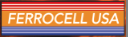 Microscope Slide Cell Provide light from the side or bottom for best viewing.Place the small cube magnet on top of slide. Position magnet close to sealer around the edge of the cell.  Observe the band(s) of light following the magnets potential. Under a microscope (using low power) you will see how the particle chains follow the Lorentz force and move from one pole to the other. Flip, turn and move magnet to see other paths.……………………………………………………………………………………………………………………………...                       > Do not place magnets of opposite polarity on both sides of Ferrocell at the same time or damage to the seal may occur.> Do not leave magnet in one position on Ferrocell glass for extended periods of time or nanoparticles will ‘burn’ an image into the glass and will take a few days to dissipate.> Clean glass surfaces with glass cleaner and lint free towel or lens paper to remove smudges or fingerprints.> Your Ferrocell has a two (2) year replacement (or repair) warranty. You only need to pay shipping back to us if cell becomes defective.  > Any questions, please contact info@ferrocell.us for help.